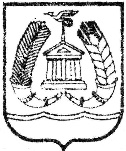 АДМИНИСТРАЦИЯ ГАТЧИНСКОГО МУНИЦИПАЛЬНОГО РАЙОНАЛЕНИНГРАДСКОЙ ОБЛАСТИРАСПОРЯЖЕНИЕ От 14.04.2017								     № 14-рОб утверждении положения о Комитете городского хозяйства и жилищной политикиадминистрации Гатчинского муниципального районаС учетом положений  Федерального закона от 06.10.2003 № 131-ФЗ  «Об общих принципах организации местного самоуправления в Российской Федерации», Федерального закона от 02.03.2007 № 25-ФЗ «О муниципальной службе в Российской Федерации», областного закона Ленинградской области от 11.03.2008 № 14-оз  «О правовом регулировании муниципальной службы в Ленинградской области», руководствуясь Уставом Гатчинского муниципального района,  Уставом МО «Город Гатчина», решением совета депутатов Гатчинского муниципального района от 29.12.2016 № 205 «Об утверждении структуры администрации Гатчинского муниципального района Ленинградской области»,Утвердить положение о Комитете городского хозяйства и жилищной политики администрации Гатчинского муниципального района согласно приложению.Признать утратившими силу:2.1. распоряжение администрации Гатчинского муниципального района от 08.07.2015 № 41-р «Об утверждении Положения об отделе финансово-экономического анализа деятельности муниципальных унитарных предприятий и городского хозяйства администрации Гатчинского муниципального района»;          2.2. распоряжение администрации Гатчинского муниципального района от 01.06.2015 № 32-р «Об утверждении положения об отделе жилищной политики администрации Гатчинского муниципального района».Контроль исполнения распоряжения возложить на заместителя главы администрации Гатчинского муниципального района по городскому хозяйству Фараонову Е.Ю.Глава  администрацииГатчинского муниципального  района 				Е.В.ЛюбушкинаФараонова Е.Ю.Приложениек распоряжению администрацииГатчинского муниципального районаот  14.04.2017 № 14-р    Положение оКомитете городского хозяйства и жилищной политики администрации Гатчинского муниципального района1. Общие положения1.1. Комитет городского хозяйства и жилищной политики администрации Гатчинского муниципального района  (далее -  Комитет) является структурным подразделением администрации Гатчинского муниципального района.1.2. Комитет образуется, реорганизуется либо прекращает деятельность  в случаях изменения структуры администрации Гатчинского муниципального района, на основании решения совета депутатов Гатчинского муниципального района. 1.3. Структура Комитета утверждается главой администрации Гатчинского муниципального района.1.4.  В состав Комитета входят: отдел городского хозяйства, отдел жилищной политики. 1.5. Комитет возглавляет Председатель Комитета.1.6. Комитет в своей деятельности руководствуется Конституцией   Российской Федерации, Федеральными законами, правовыми актами Президента Российской Федерации и Правительства Российской Федерации,  иными федеральными нормативными правовыми актами, Уставом Ленинградской области, законами Ленинградской области, правовыми актами Губернатора и Правительства Ленинградской области, Уставом Гатчинского муниципального района, Уставом МО «Город Гатчина»,  постановлениями и распоряжениями администрации Гатчинского муниципального района, решениями совета депутатов Гатчинского муниципального района,  решениями совета депутатов МО «Город Гатчина», а также настоящим Положением.1.7. Комитет осуществляет свою деятельность во взаимодействии со структурными подразделениями Администрации и Правительства Ленинградской области,  с другими структурными подразделениями администрации Гатчинского муниципального района, представительными органами Гатчинского муниципального района и МО «Город Гатчина», администрациями городских и сельских поселений Гатчинского муниципального района, Управлением Министерства внутренних дел Российской Федерации по Гатчинскому району Ленинградской области, Гатчинской городской прокуратурой, Управлением Федеральной службы государственной регистрации кадастра и картографии, Территориальным отделом Управления Федеральной службы по надзору в сфере защиты прав потребителей и благополучия человека по Ленинградской области в Гатчинском районе, Отделом государственного пожарного надзора Гатчинского района, Гатчинским городским и районным отделом государственной статистики Территориального органа Федеральной службы государственной статистики по г. Санкт-Петербургу и Ленинградской области, Муниципальным унитарным предприятием «Водоканал» г. Гатчина, Муниципальным унитарным предприятием «Тепловые сети» г. Гатчина, Филиалом «Гатчинские городские электрические сети» открытого акционерного общества «Ленинградская областная управляющая электросетевая компания», Открытым акционерным обществом «Гатчинагаз», с  другими предприятиями, организациями и учреждениями Гатчинского муниципального района и МО «Город Гатчина», общественными организациями Гатчинского муниципального района и МО «Город Гатчина».1.8. Распорядок работы Комитета регламентируется Правилами внутреннего трудового распорядка в администрации Гатчинского муниципального района.1.9. Комитет подчинен заместителю  главы  администрации Гатчинского муниципального  района по городскому хозяйству.1.10. Местонахождение Комитета: 188300, Ленинградская область, г.Гатчина ул. Киргетова,  дом 1.2. Основные задачи Основными задачами Комитета являются:2.1.1.  обеспечение стабильного функционирования и развития городского хозяйства МО «Город Гатчина»;2.1.2. проведение финансово-экономического анализа деятельности муниципальных предприятий и муниципальных учреждений на территории МО «Город Гатчина»: Муниципальное унитарное предприятие «Жилищно-коммунальное хозяйство города Гатчины» (далее по тексту - МУП «ЖКХ г. Гатчины»), Муниципальное бюджетное учреждение «Управление благоустройства и дорожного хозяйства» (далее по тексту - МБУ «УБДХ»), Муниципальное унитарное предприятие ритуальных услуг «Тихая обитель» г. Гатчины (далее по тексту - МУП РУ «Тихая обитель» г. Гатчина);2.1.3. формирование и реализация муниципальной политики, направленной на повышение качества обслуживания населения МО «Город Гатчина»;2.1.4. анализ, разработка и реализация предложений для главы администрации Гатчинского муниципального района по повышению эффективности финансово-хозяйственной деятельности муниципальных предприятий и муниципальных учреждений на территории МО «Город Гатчина»: МУП «ЖКХ г. Гатчины», МБУ «УБДХ», МУП РУ «Тихая обитель» г. Гатчина;2.1.5. разработка для главы администрации Гатчинского муниципального района проектов программ, положений, правил, инструкций, договоров и других нормативных документов в сфере городского хозяйства;2.1.6. взаимодействие с федеральными контролирующими органами, общественными организациями, а также со всеми структурными подразделениями администрации Гатчинского муниципального района по вопросам жилищно-коммунального хозяйства МО «Город Гатчина»;2.1.7. согласование для некоммерческой организации «Фонд капитального ремонта многоквартирных домов Ленинградской области» смет расходов и актов приемки выполненных работ при проведении капитального ремонта общего имущества в многоквартирных домах, включенных в программу капитального ремонта на территории МО «Город Гатчина»;2.1.8. взаимодействие с управляющими организациями, муниципальными предприятиями, товариществами собственников недвижимости, жилищно-строительными кооперативами, занятыми в сфере жилищно-коммунального хозяйства на территории МО «Город Гатчина».2.1.9. выполнение отдельных государственных полномочий Ленинградской области в сфере жилищных отношений в соответствии областными законами Ленинградской области от 18.05.2006 № 24-оз «О наделении органов местного самоуправления муниципальных образований Ленинградской области отдельными государственными полномочиями Ленинградской области в сфере жилищных отношений», от 18.07.2011 № 57-оз «О наделении органов местного самоуправления муниципальных образований Ленинградской области отдельными государственными полномочиями Российской Федерации, переданными для осуществления органам государственной власти Ленинградской области, по обеспечению жилыми помещениями отдельных категорий граждан»; 2.1.10. выполнение отдельных полномочий переданных от органов местного самоуправления поселений Гатчинского муниципального района, в сфере жилищных отношений в соответствии с решениями совета депутатов поселений и ежегодно заключаемыми соглашениями с администрациями поселений Гатчинского муниципального района;2.1.11. содействие в реализации конституционного права граждан на жилье, обеспечение при этом социальной справедливости в пределах предоставленных прав;2.1.12. обеспечение системного подхода в решении жилищных вопросов граждан Гатчинского муниципального района, МО «Город Гатчина»;2.1.13.  сбор, обработка и анализ статистических данных об обеспечении граждан Гатчинского муниципального района, МО «Город Гатчина» жильем, о состоянии нуждаемости граждан  Гатчинского муниципального района и МО «Город Гатчина» в жилых помещениях;2.1.14. рассмотрение обращений граждан Гатчинского муниципального района, МО «Город Гатчина» по жилищным вопросам, проведение консультаций граждан по жилищным вопросам;2.1.15. пропаганда жилищного законодательства, обеспечение гласности при решении жилищных вопросов. 3. Функции и полномочияВ соответствии с возложенными задачами, Комитет осуществляет следующие основные управленческие функции:3.1.1. проводит комплексный анализ, изучает тенденции, обобщает закономерности и практику работы управляющих компаний, товариществ собственников недвижимости, жилищно-строительных кооперативов по обеспечению развития жилищно-коммунального хозяйства на территории МО «Город Гатчина»; 3.1.2. принимает участие в разработке и реализации муниципальных программ, а также в реализации федеральных и областных программ по решению вопросов, входящих в компетенцию отдела городского хозяйства;3.1.3. разрабатывает для главы администрации Гатчинского муниципального района предложения  по составлению проекта бюджета МО «Город Гатчина» в части  определения объема  работ по: механизированной уборке дорог; механизированной и ручной уборке тротуаров; уборке территорий общего пользования; озеленению; содержанию автобусных остановок; содержанию детских площадок; содержанию дорог, находящихся  в муниципальной собственности; текущему содержанию технических средств организации дорожного движения; вывозу снега на территории МО «Город Гатчина»;3.1.4. принимает участие в формировании адресных программ капитального ремонта общего имущества в многоквартирных домах на территории МО «Город Гатчина»;3.1.5. принимает участие в формировании адресных программ строительства детских и спортивных площадок на территории МО «Город Гатчина»;3.1.6. принимает участие в разработке и реализации мероприятий по обеспечению безопасности дорожного движения на территории МО «Город Гатчина»;3.1.7. принимает участие в заседаниях межведомственной комиссии муниципального образования «Город Гатчина» Гатчинского муниципального района; 3.1.8. разрабатывает предложения по текущему содержанию объектов благоустройства (озеленение, организация и содержание мест захоронений, содержание дорог, содержание прочих объектов благоустройства, уличного освещения) на территории МО «Город Гатчина»;3.1.9. взаимодействует с организациями и предприятиями всех форм собственности при решении вопросов по содержанию и эксплуатации многоквартирных домов на территории МО «Город Гатчина»;3.1.10. координирует деятельность МУП «ЖКХ г. Гатчины», МБУ «УБДХ»,   по благоустройству и озеленению территории МО «Город Гатчина»;3.1.11.  координирует деятельность МБУ «УБДХ» по сбору, вывозу твердых коммунальных отходов, ликвидации стихийных свалок на территории МО «Город Гатчина»;3.1.12. координирует  деятельность МУП РУ «Тихая обитель»                г. Гатчина по организации ритуальных услуг и содержания мест захоронения на территории МО «Город Гатчина»;3.1.13. осуществляет прием граждан по вопросам, входящим в компетенцию Комитета;3.1.14. рассматривает заявления и обращения граждан по вопросам, находящимся в компетенции Комитета;3.1.15. осуществляет разработку и вносит на рассмотрение главы администрации Гатчинского муниципального района проекты муниципальных правовых актов;3.1.16. разрабатывает проекты административных регламентов муниципальных услуг и предоставляет их на утверждение Главе администрации; 3.1.17. формирует сведения о муниципальных услугах и предоставляет информацию для ведения реестра муниципальных услуг в комитет экономики и инвестиций администрации Гатчинского муниципального района;3.1.18. подготавливает отчеты, информацию и справки по вопросам, относящимся к компетенции Комитета;3.1.19. обеспечивает формирование дел, сохранность документов Комитета в соответствии с номенклатурой дел администрации Гатчинского муниципального района и их передачу на архивное хранение в установленном порядке;3.1.20. выдает разрешения физическим и юридическим лицам на производство земляных работ при строительстве, реконструкции или ремонте сетей инженерных коммуникаций на территории МО «Город Гатчина»  в соответствии с постановлением администрации Гатчинского муниципального района от 09.11.2015 № 3859 «Об утверждении административного регламента администрации Гатчинского муниципального района Ленинградской области предоставления муниципальной услуги «Выдача разрешений на проведение земляных работ на территории муниципального образования «Город Гатчина» Гатчинского муниципального района» (в действующей редакции);3.1.21. выдает разрешения физическим и юридическим лицам на посадку, снос, пересадку и реконструкцию зеленых насаждений в соответствии с постановлением администрации Гатчинского муниципального района от 13.11.2014 № 4847 «Об утверждении административного регламента администрации муниципального образования Гатчинский муниципальный район Ленинградской области по предоставлению муниципальной услуги «Выдача разрешений на снос или пересадку зеленых насаждений» на территории МО «Город Гатчина» Гатчинского муниципального района Ленинградской области» (в действующей редакции);3.1.22. выдает разрешения на захоронение умершего в могилу (на помещение урны с прахом в могилу) в соответствии с постановлением администрации Гатчинского муниципального района в соответствии с постановлением администрации Гатчинского муниципального района от 20.10.2016 № 5010 «Об утверждении административного регламента администрации Гатчинского муниципального района Ленинградской области по предоставлению муниципальной услуги «Выдача разрешений на захоронение на гражданских кладбищах МО «Город Гатчина» (в действующей редакции);3.1.23. выдает разрешения на захоронение умершего в родственное место захоронения, на участке в пределах ограды родственного места захоронения в соответствии с постановлением администрации Гатчинского муниципального района от 20.10.2016 № 5010 «Об утверждении административного регламента администрации Гатчинского муниципального района Ленинградской области по предоставлению муниципальной услуги «Выдача разрешений на захоронение на гражданских кладбищах МО «Город Гатчина» (в действующей редакции);3.1.24. выдает паспорт о захоронении по форме, рекомендованной в соответствии с Протоколом Госстроя РФ от 25.12.2001 № 01-НС-22/1 «МДК 11-01.2002. Рекомендации о порядке похорон и содержании кладбищ в Российской Федерации» в соответствии с постановлением администрации Гатчинского муниципального района от 20.10.2016 № 5010 «Об утверждении административного регламента администрации Гатчинского муниципального района Ленинградской области по предоставлению муниципальной услуги «Выдача разрешений на захоронение на гражданских кладбищах МО «Город Гатчина» (в действующей редакции);3.1.25. обеспечивает предоставление гарантированного государством перечня услуг по погребению на открытых кладбищах на безвозмездной основе в соответствии с действующим законодательством в соответствии с постановлением администрации гатчинского муниципального района от 03.02.2017 № 322 «Об утверждении административного регламента администрации Гатчинского муниципального района Ленинградской области по предоставлению муниципальной услуги «Организация ритуальных услуг на территории МО «Город Гатчина» (в действующей редакции);3.1.26. подготавливает проекты договоров передачи жилых помещений в собственность граждан, зарегистрированных в приватизируемых жилых помещениях на территории МО «Город Гатчина» в соответствии с постановлением администрации Гатчинского муниципального района от 02.10.2015 №  3418 «Об утверждении административного регламента администрации Гатчинского муниципального района Ленинградской области по предоставлению муниципальной услуги «Приватизация жилых помещений муниципального жилищного фонда» на территории МО «Город Гатчина» (в действующей редакции);3.1.27. выдает решения о согласовании переустройства и (или) перепланировки жилого помещения или уведомления об отказе в согласовании переустройства и (или) перепланировки жилого помещения в соответствии с постановлением администрации Гатчинского муниципального района от 05.10.2015 № 3445 «Об утверждении административного регламента администрации ГМР по предоставлению муниципальной услуги «Прием заявлений и выдача документов о согласовании переустройства и (или) перепланировки жилого помещения на территории муниципального образования «Город Гатчина» Гатчинского муниципального района» (в действующей редакции);3.1.28. участвует в осуществлении приема либо отказа в приеме в эксплуатацию жилого помещения после завершения переустройства и (или) перепланировки жилого помещения  в соответствии с постановлением администрации Гатчинского муниципального района от 02.12.2015 № 4124 «Об утверждении административного регламента администрации Гатчинского муниципального района по предоставлению муниципальной услуги «Прием либо отказ в приеме в эксплуатацию жилого помещения после завершения переустройства и (или) перепланировки жилого помещения на территории МО «Город Гатчина» Гатчинского муниципального района» (в действующей редакции);3.1.29. участвует в осуществлении приема либо отказа в приеме в эксплуатацию помещения после завершения переустройства и (или) перепланировки при переводе жилого помещения в нежилое помещение и нежилого помещения в жилое помещение в соответствии с постановлением администрации Гатчинского муниципального района от 25.11.2015 № 4031 «Об утверждении административного регламента администрации Гатчинского муниципального района по предоставлению муниципальной услуги «Прием либо отказ в приеме в эксплуатацию помещения после завершения переустройства и (или) перепланировки при переводе жилого помещения в нежилое помещение и нежилого помещения в жилое помещение на территории муниципального образования «Город Гатчина» Гатчинского муниципального района» (в действующей редакции);3.1.30. выдает заключения об оценке соответствия помещения (многоквартирного дома) требованиям, установленным в Положении о признании помещения жилым помещением, жилого помещения непригодным для проживания и многоквартирного дома аварийным и подлежащим сносу или реконструкции в соответствии с постановлением администрации Гатчинского муниципального района от 05.10.2015 № 3446 « Об утверждении административного регламента администрации Гатчинского муниципального района Ленинградской области по предоставлению муниципальной услуги «Признание жилого помещения пригодным (непригодным) для проживания, многоквартирного дома аварийным и подлежащим сносу или реконструкции» на территории муниципального образования «Город Гатчина» Гатчинского муниципального района» (в действующей редакции);3.1.31. выдает уведомления о переводе (отказе в переводе) жилого (нежилого) помещения в нежилое (жилое) помещение в соответствии с постановлением администрации Гатчинского муниципального района от 02.10.2015 № 3444 «Об утверждении административного регламента администрации Гатчинского муниципального района по предоставлению муниципальной услуги «Принятие документов, а также выдача разрешений о переводе или об отказе в переводе жилого помещения в нежилое или нежилого помещения в жилое на территории муниципального образования «Город Гатчина» Гатчинского муниципального района» (в действующей редакции);3.1.32. организует и проводит совещания по вопросам, входящим в компетенцию Комитета;3.1.33. участвует в организации мероприятий по отлову безнадзорных животных на территории Гатчинского муниципального района в соответствии с областным законом Ленинградской области от 10.06.2014 № 38-оз «О наделении органов местного самоуправления муниципальных образований Ленинградской области отдельными государственными полномочиями Ленинградской области в сфере обращения с безнадзорными животными на территории Ленинградской области»;3.1.34. участвует в проведении открытого конкурса по отбору управляющей организации для управления многоквартирными домами, расположенными на территории МО «Город Гатчина»;3.1.35. выполняет отдельные государственные полномочия:3.1.35.1. по обеспечению жильем в порядке, установленном областными законами Ленинградской области от 07.12. 2005 № 110-оз «Об обеспечении жильем некоторых категорий граждан, поставленных на учет до 01 января 2005 года» и от 02.03.2010 № 5-оз «Об обеспечении жильем некоторых категорий граждан, вставших на учет в качестве нуждающихся в жилых помещениях», категорий граждан, указанных в статьях 14,15,16,17,18,19 и 21 Федерального закона от 12.01.1995 № 5-ФЗ «О ветеранах»; 3.1.35.2. по обеспечению жильем в соответствии с Федеральным законом от 24.11.1995 № 181-ФЗ «О социальной защите инвалидов в Российской Федерации» в порядке, установленном областным законом  Ленинградской области от 07.12.2005 № 110-оз «Об обеспечении жилыми помещениями некоторых категорий граждан, поставленных на учет до 01 января 2005 года», инвалидов и семей,  имеющих детей-инвалидов, нуждающихся в улучшении жилищных условий, вставших на учет до 01 января 2005года;3.1.35.3. по предоставлению жилых помещений в соответствии с Федеральным законом от 21.12.1996 № 159-ФЗ «О дополнительных гарантиях по социальной поддержке детей-сирот и детей, оставшихся без попечения родителей» и областным законом Ленинградской области от 28.07.2005 № 65-оз «О дополнительных гарантиях социальной поддержке детей-сирот и детей, оставшихся без попечения родителей, лиц из числа детей-сирот и детей, оставшихся без попечения родителей в Ленинградской области» детям-сиротам и детям, оставшихся без попечения родителей, лицам из числа детей-сирот и детей, оставшихся без попечения родителей;3.1.35.4. по обеспечению жильем в соответствии с Федеральными законами от 27.05.1998 № 76-ФЗ « О статусе военнослужащих» и от 08.12. 2010 № 342-ФЗ «О внесении изменений в Федеральный закон «О статусе военнослужащих» и об обеспечении жилыми помещениями некоторых категорий граждан» в порядке, утвержденном постановлением Правительства Ленинградской области от 17.08.2011 № 258 «О порядке обеспечения жилыми помещениями отдельных категорий граждан»; 3.1.35.5. по обеспечению жильем отдельных категорий граждан в соответствии с постановлением Правительства Российской Федерации от 21.03.2006 № 153 «О некоторых вопросах реализации подпрограммы «Выполнение государственных обязательств по обеспечению жильем категорий граждан, установленных Федеральным законодательством «Федеральной целевой программы «Жилище» на 2011 - 2015 годы;3.1.36. выполняет часть полномочий, переданных органами местного самоуправления поселений Гатчинского муниципального района, по реализации прав граждан для участия в федеральных, региональных, муниципальных жилищных программах:3.1.36.1. по реализации прав граждан на участие в федеральных, региональных и муниципальных жилищных программах, действующих на территории МО «Город Гатчина»;3.1.36.2. по принятию граждан, зарегистрированных на территории МО «Город Гатчина», на учет в качестве нуждающихся в жилых помещениях, предоставляемых по договорам социального найма;3.1.36.3. по признанию граждан, зарегистрированных на территории МО «Город Гатчина», нуждающимися в жилых помещениях для участия в мероприятиях, предусмотренных федеральными, региональными и муниципальными жилищными программами;3.1.36.4 по признанию граждан, зарегистрированных на территории МО «Город Гатчина», нуждающимися в предоставлении жилых помещений по договорам найма жилых помещений жилищного фонда социального использования;3.1.37. рассматривает документы представленные, гражданами, зарегистрированными на территории МО «Город Гатчина», в целях признания их малоимущими и для принятия на учет в качестве нуждающихся в жилых помещениях;3.1.38. рассматривает документы представленные, гражданами зарегистрированными на территории МО «Город Гатчина» в целях определения размера дохода гражданина и постоянно проживающих совместно с ним членов его семьи и стоимости подлежащего налогообложению их имущества, в целях определения, что гражданин не признан и не может быть признан малоимущем, но его доход не позволяет приобрести жилое помещение в собственность за счет собственных средств, кредита или займа на приобретение жилого помещения и он имеет право на предоставление жилого помещения по договору найма жилого помещения жилищного фонда социального использования;3.1.39. рассматривает документы для предоставления в установленном порядке малоимущим гражданам, зарегистрированным на территории МО «Город Гатчина», по договорам социального найма жилых помещений муниципального жилищного фонда МО «Город Гатчина»;3.1.40. рассматривает документы для предоставления в установленном порядке гражданам, зарегистрированным на территории МО «Город Гатчина», жилых помещений муниципального специализированного жилищного фонда МО «Город Гатчина»;3.1.41. рассматривает документы для предоставления в установленном порядке гражданам, зарегистрированным на территории МО «Город Гатчина», по договору найма жилых помещений муниципального жилищного фонда социального использования МО «Город Гатчина»;3.1.42. по расселению граждан, проживающих в аварийных домах муниципального жилищного фонда МО «Город Гатчина», в соответствии с утвержденной программой по переселению граждан из аварийного жилищного фонда муниципального образования «Город Гатчина»;3.1.43. по оформлению документов по обмену жилых помещений, предоставляемых по договорам социального найма муниципального жилищного фонда МО «Город Гатчина»;3.1.44. организует контроль над соблюдением принципа социальной справедливости при решении жилищных вопросов, в том числе при обеспечении жильем, очередности включения в списки граждан для участия в жилищных программах.4. Права и обязанности4.1.Комитет имеет право:4.1.1. получать в установленном порядке информацию и материалы, необходимые для исполнения должностных обязанностей работников, а также внесение предложений о совершенствовании деятельности администрации Гатчинского муниципального района;4.1.2. запрашивать и получать в установленном законодательством порядке от органов государственной власти, органов местного самоуправления, юридических лиц и физических лиц информацию по вопросам, относящимся к компетенции Комитета;4.1.3. разрабатывать проекты документов по нормативно-правовому обеспечению и регулированию деятельности по отраслям, входящим в компетенцию Комитета;4.1.4. осуществлять сбор, систематизацию и анализ статистических отчетов, информации, справок и других документов муниципальных предприятий и муниципальных учреждений: МУП «ЖКХ г. Гатчины», МБУ «УБДХ» МУП РУ «Тихая обитель» г. Гатчина для  проведения финансово-экономического анализа; 4.1.5. проводить конференции, семинары, совещания, которые соответствуют задачам Комитета.4.1.6. вносить предложения в органы местного самоуправления, предприятия, учреждения о мерах по повышению качества обслуживания и предоставлению качественных жилищно-коммунальных и бытовых услуг населению на территории МО «Город Гатчина»;4.1.7. участвовать в установленном порядке в работе рабочих групп и комиссий администрации Гатчинского муниципального района по вопросам, относящимся к компетенции Комитета.5. Организация работы5.1. Комитет городского хозяйства и жилищной политики администрации Гатчинского муниципального района возглавляет Председатель Комитета городского хозяйства и жилищной политики администрации Гатчинского муниципального района.5.2. Председатель Комитета организует деятельность Комитета, распределяет функциональные обязанности среди работников Комитета, контролирует их исполнение, несет персональную ответственность за выполнение возложенных на Комитет задач и функций.5.3. Структуру Комитета составляют:5.3.1.  Отдел городского хозяйства Комитета городского хозяйства и жилищной политики администрации Гатчинского муниципального района:- начальник отдела, в соответствии с реестром должностей, должность относится к старшей должности муниципальной службы категории «руководители»;- три главных специалиста, в соответствии с реестром должностей, должности относятся к старшим должностям муниципальной службы категории «специалисты»;- ведущий специалист, в соответствии с реестром должностей, должность относится к старшим должностям муниципальной службы категории «специалисты»;- два главных специалиста, замещающие должности, не отнесенные к должностям муниципальной службы;- четыре ведущих специалиста, замещающие должности, не отнесенные к должностям муниципальной службы.5.3.2. Отдел жилищной политики Комитета городского хозяйства и жилищной политики администрации Гатчинского муниципального района:- начальник отдела, в соответствии с реестром должностей, должность относится к старшей должности муниципальной службы категории «руководители»;- заместитель начальника отдела, в соответствии с реестром должностей, должность относится к старшей  должности муниципальной службы категории «руководители»;- два главных специалиста, в соответствии с реестром должностей, должность относится к старшей должности муниципальной службы категории «специалисты»; - ведущий специалист, в соответствии с реестром должностей, должность относится к старшей должности муниципальной службы категории «специалисты»;- главный специалист, замещающий должности, не отнесенные к должностям муниципальной службы;5.4.  Работники Комитета назначаются на должность и освобождаются от должности распоряжением администрации Гатчинского муниципального района в соответствии с действующим законодательством.5.5. Работники Комитета осуществляют свою служебную деятельность в соответствии с должностными инструкциями, утвержденными распоряжением главы администрации Гатчинского муниципального района,  постановлением администрации Гатчинского муниципального района от 09.11.2015 № 3859 «Об утверждении административного регламента администрации Гатчинского муниципального района Ленинградской области предоставления муниципальной услуги «Выдача разрешений на проведение земляных работ на территории муниципального образования «Город Гатчина» Гатчинского муниципального района» (в действующей редакции), постановлением администрации Гатчинского муниципального района от 13.11.2014 № 4847 «Об утверждении административного регламента администрации муниципального образования Гатчинский муниципальный район Ленинградской области по предоставлению муниципальной услуги «Выдача разрешений на снос или пересадку зеленых насаждений» на территории МО «Город Гатчина» Гатчинского муниципального района Ленинградской области» (в действующей редакции), постановлением администрации Гатчинского муниципального района от 20.10.2016 № 5010 «Об утверждении административного регламента администрации Гатчинского муниципального района Ленинградской области по предоставлению муниципальной услуги «Выдача разрешений на захоронение на гражданских кладбищах МО «Город Гатчина» (в действующей редакции), постановлением администрации Гатчинского муниципального района от 20.10.2016 № 5010 «Об утверждении административного регламента администрации Гатчинского муниципального района Ленинградской области по предоставлению муниципальной услуги «Выдача разрешений на захоронение на гражданских кладбищах МО «Город Гатчина» (в действующей редакции), постановлением администрации гатчинского муниципального района от 03.02.2017 № 322 «Об утверждении административного регламента администрации Гатчинского муниципального района Ленинградской области по предоставлению муниципальной услуги «Организация ритуальных услуг на территории МО «Город Гатчина» (в действующей редакции), постановлением администрации Гатчинского муниципального района от 02.10.2015 №  3418 «Об утверждении административного регламента администрации Гатчинского муниципального района Ленинградской области по предоставлению муниципальной услуги «Приватизация жилых помещений муниципального жилищного фонда» на территории МО «Город Гатчина» (в действующей редакции), постановлением администрации Гатчинского муниципального района от 05.10.2015 № 3445 «Об утверждении административного регламента администрации ГМР по предоставлению муниципальной услуги «Прием заявлений и выдача документов о согласовании переустройства и (или) перепланировки жилого помещения на территории муниципального образования «Город Гатчина» Гатчинского муниципального района» (в действующей редакции), постановлением администрации Гатчинского муниципального района от 02.12.2015 № 4124 «Об утверждении административного регламента администрации Гатчинского муниципального района по предоставлению муниципальной услуги «Прием либо отказ в приеме в эксплуатацию жилого помещения после завершения переустройства и (или) перепланировки жилого помещения на территории МО «Город Гатчина» Гатчинского муниципального района» (в действующей редакции), постановлением администрации Гатчинского муниципального района от 25.11.2015 № 4031 «Об утверждении административного регламента администрации Гатчинского муниципального района по предоставлению муниципальной услуги «Прием либо отказ в приеме в эксплуатацию помещения после завершения переустройства и (или) перепланировки при переводе жилого помещения в нежилое помещение и нежилого помещения в жилое помещение на территории муниципального образования «Город Гатчина» Гатчинского муниципального района» (в действующей редакции), постановлением администрации Гатчинского муниципального района от 05.10.2015 № 3446 « Об утверждении административного регламента администрации Гатчинского муниципального района Ленинградской области по предоставлению муниципальной услуги «Признание жилого помещения пригодным (непригодным) для проживания, многоквартирного дома аварийным и подлежащим сносу или реконструкции» на территории муниципального образования «Город Гатчина» Гатчинского муниципального района» (в действующей редакции), постановлением администрации Гатчинского муниципального района от 02.10.2015 № 3444 «Об утверждении административного регламента администрации Гатчинского муниципального района по предоставлению муниципальной услуги «Принятие документов, а также выдача разрешений о переводе или об отказе в переводе жилого помещения в нежилое или нежилого помещения в жилое на территории муниципального образования «Город Гатчина» Гатчинского муниципального района» (в действующей редакции), указаниями Председателя Комитета, и несут персональную ответственность за качество и своевременность выполнения своих должностных обязанностей, за разглашение служебной информации, сохранность документов Комитета.5.6. Права, обязанности и ответственность работников Комитета определяются законодательством Российской Федерации и Ленинградской области о муниципальной службе, трудовым законодательством Российской Федерации, муниципальными правовыми актами органов местного самоуправления Гатчинского муниципального района, Положением об администрации Гатчинского муниципального района, настоящим Положением, должностными инструкциями.6. Заключительные положенияВнесение изменений в настоящее положение утверждается распоряжением администрации Гатчинского муниципального района.